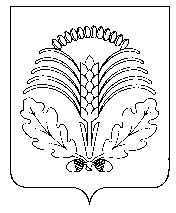 АДМИНИСТРАЦИЯ ГРИБАНОВСКОГО МУНИЦИПАЛЬНОГО  РАЙОНА
ВОРОНЕЖСКОЙ ОБЛАСТИПОСТАНОВЛЕНИЕот 28.08.2018г. № 399пгт. ГрибановскийОб установлении       нормативоврасходов  на  содержание  службызаказчика       -           застройщика (технического  заказчика)  и       наосуществление        строительногоконтроляВ соответствии со ст. 53 Градостроительного кодекса Российской Федерации, Постановлением Правительства Российской Федерации от 21.06.2010г. № 468 «О порядке проведения строительного контроля при осуществлении строительства, реконструкции и капитального ремонта объектов капитального строительства», в целях реализации Постановления администрации Воронежской области от 18.01.2008г. № 25 «Об утверждении Порядка предоставления, расходования и распределения субсидий местным бюджетам из областного бюджета на софинансирование объектов капитального строительства муниципальной собственности, бюджетные инвестиции  которые осуществляются из местных бюджетов», Приказа департамента строительной политики Воронежской области от 25.01.2018г. № 61-02-03/12, администрация Грибановского муниципального района Воронежской области постановляет:1.  Установить норматив расходов на содержание службы заказчика-застройщика (технического заказчика) при строительстве, реконструкции объектов капитального строительства муниципальной собственности в Грибановском муниципальном районе Воронежской области, финансируемые за счет средств муниципального бюджета и с привлечением средств областного бюджета, а также технологическому присоединению указанных объектов к сетям инженерно-технического обеспечения на 2018год в размере 2,4 % от общей стоимости строительства, реконструкции объекта по итогу 1-9 сводных сметных расчетов стоимости строительства в базисном уровне цен по состоянию на 01.01.2000г. (без учета налога на добавленную стоимость).2. Установить  норматив расходов на осуществление строительного контроля при строительстве, реконструкции объектов капитального строительства муниципальной собственности на 2018 год, согласно приложению к настоящему постановлению.3. Установить, что при отсутствии в проектной документации расходов на содержание службы заказчика – застройщика (технического заказчика) и на осуществление строительного контроля, а также при недостаточности таких средств, финансирование указанных расходов производится за счет средств, предусмотренных на непредвиденные работы и затраты в сводном сметном расчете, а также за счет экономии по другим статьям затрат. Расходы на содержание службы заказчика – застройщика (технического заказчика) и на осуществление строительного контроля включаются в главу 10 «Содержание службы заказчика. Строительный контроль» сводного сметного расчета стоимости строительства с применением нормативов, установленных пунктами 1 и 2 настоящего постановления.Размер расходов на содержание службы заказчика – застройщика (технического заказчика), а также на осуществление строительного контроля определяется в текущем уровне цен на основании нормативов установленных пунктами 1 и 2 настоящего постановления, с учетом резерва средств на непредвиденные работы и затраты, а также налога на добавленную стоимость.       4.Постановление администрации Грибановского муниципального района Воронежской области от 6.06.2018 . № 271 «Обустановлении       нормативоврасходов  на  содержание  службызаказчика       -           застройщика (технического  заказчика)  и       наосуществление        строительного контроля.        5.Контроль заисполнением настоящего постановления возложить на заместителя главы администрации Грибановского муниципального района Воронежской области Д.А. Шевела.Глава администрации  муниципального района                                   А.И. РыженинПриложение к постановлению администрацииГрибановского муниципального районаот 28.08.2018г.  № 399Норматив расходов на осуществление строительного контроля при строительстве, реконструкции объектов капитального строительства муниципальной собственности, финансируемых за счет средств муниципального бюджета и с привлечением средств областного бюджета на 2018 годСтоимость строительства вбазисном уровне цен по состоянию на 1 января 2000г. (млн. рублей)Норматив расходов на осуществление строительного контроля (процентов)до 302,14от 30 до 501,93от 50 до 701,81от 70 до 901,72от 90 до 1251,61от 125 до 1501,56от 150 до 2001,47от 200 до 3001,36от 300 до 4001,28от 400 до 5001,23от 500 до 6001,18от 600 до 7501,13от 750 до 9001,09